HET LINNEN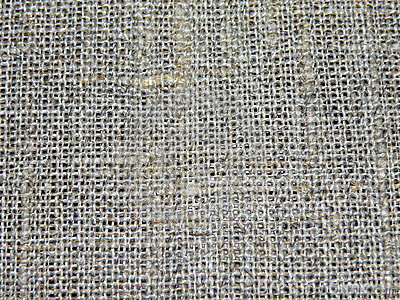 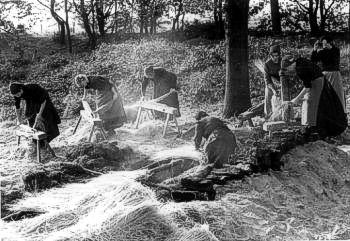 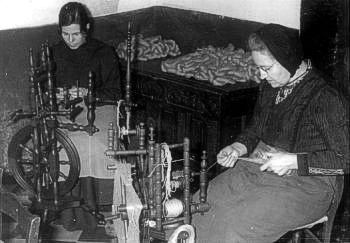 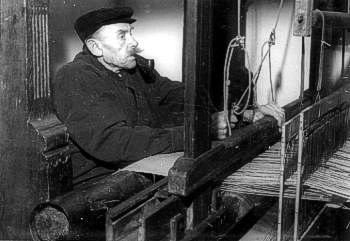 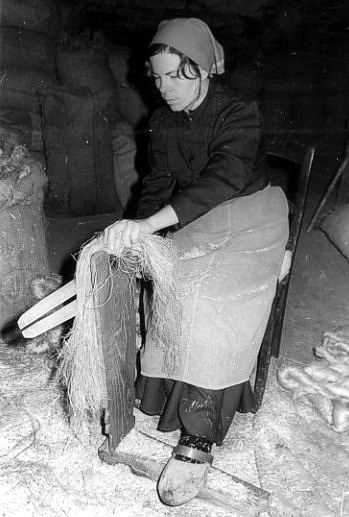 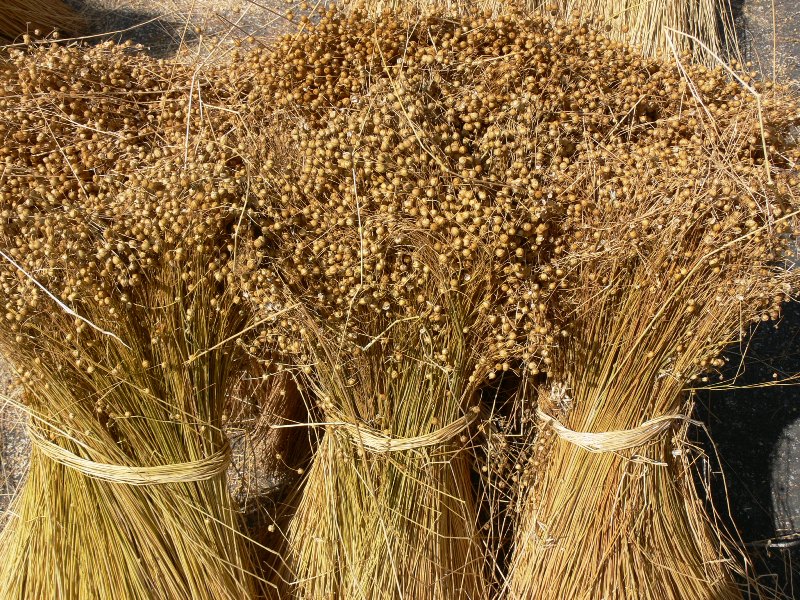 